Главное управление культурного наследия Московской областиАдрес: 123592, г. Москва, ул. Кулакова, д. 20, корп. 1, бизнес-центр "Орбита-2", 8-й этаж (напротив кафе «Старбакс», обойти справа), (станция метро "Строгино").Показать карту Справки по документам: +7 498 602-19-66 доб.46221, 46216
+7 498 602-19-69 (факс)
Справки по кадровым вопросам: +7 498 602-19-66 доб.46225E-mail: gukn@mosreg.ruСайт: http://gukn.mosreg.ru/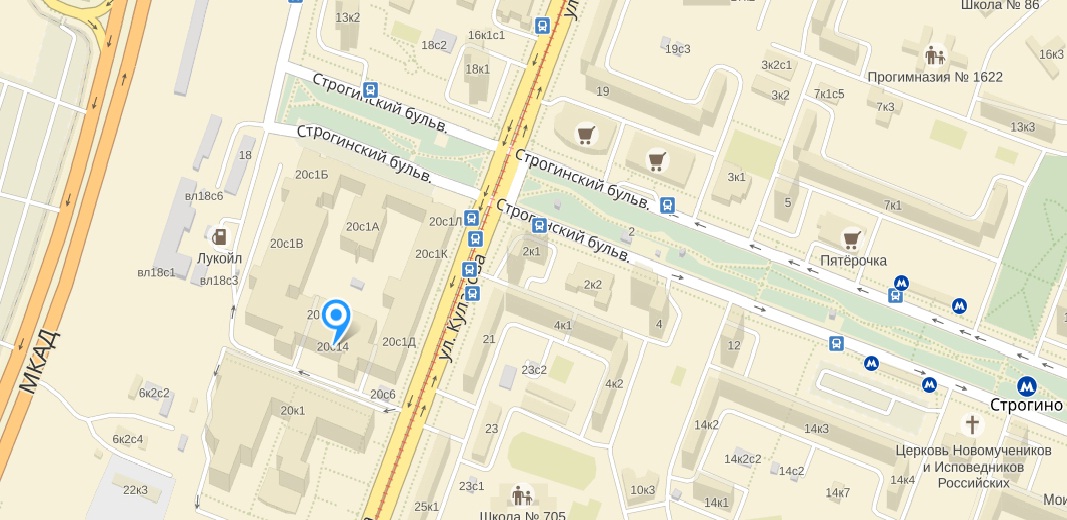 Начальник - Березовская Валерия Валерьевна Отдел оформления ограничений на объекты культурного наследияОлиференко Вера Александровна, заведующая отделом в управлении+7 498 602-19-66 доб.46215Коноплева Надежда Витальевна, главный инспектор отдела управления и мониторинга объектов культурного наследия+ 7 498 602-19-66 доб 4611Отдел  организации зон охраны и согласования проектной документацииНовосельский Павел Юрьевич, Заведующий отделом в управлении+7 498 602-19-66 доб.46214Отдел государственного учета и регистрации объектов культурного наследияБанчукова Анна Геннадьевна, заведующая отделом в управлении+7 498 602-19-66 доб.46202Отдел организации работ по сохранению и воссозданию объектов культурного наследияИбрагимова Людмила Анатольевна, заведующая отделом в управлении+7 498 602-19-66 доб.46207